                                                                                                                 ПРОЕКТ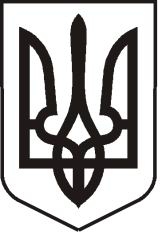 УКРАЇНАЛУГАНСЬКА   ОБЛАСТЬПОПАСНЯНСЬКА  МІСЬКА  РАДАВИКОНАВЧИЙ КОМІТЕТРIШЕННЯ  18 грудня 2018 р.                           м. Попасна	                                        №  Про схвалення Міської цільової Програми  відзначення державних,міських, професійних свят, ювілейних дат, заохочення за заслугиперед територіальною громадою                                                                                міста Попасна на 2019 рік     	З метою належного та на високому рівні відзначення в місті загальнодержавних свят, урочистих заходів до пам’ятних дат та історичних подій, професійних свят та інших знаменних дат місцевого значення, керуючись  ст. ст. 30, 39, 52, 73 Закону України «Про місцеве самоврядування в Україні»,   виконавчий комітет Попаснянської  міської ради    ВИРІШИВ:1. Схвалити проект Міської цільової Програми відзначення державних, міських, професійних свят, ювілейних дат, заохочення за заслуги перед територіальною громадою м. Попасна на 2019 рік (додається) та винести його на розгляд чергової сесії Попаснянської міської ради.2. Доручити міському голові при затвердженні міського бюджету на 2019 рік включити Міську цільову Програму відзначення державних, міських, професійних свят, ювілейних дат, заохочення за заслуги перед територіальною громадою міста Попасна на 2019 рік до переліку міських цільових програм для затвердження.3. Контроль за виконанням даного рішення покласти на заступника міського голови Гапотченко І.В.          Міський голова                                                                   Ю.І. ОнищенкоПідготував:Висоцька,2 05 65	                                                                                                Додаток                                                    до рішення  виконкому                                                     міської ради                                                    від  18.12.2018 №Міська цільова ПРОГРАМАвідзначення державних, міських, професійних свят, ювілейних дат, заохочення за заслуги перед територіальною громадою                                             міста Попасна на 2019 рік	Попасна – 2018 р.1.Паспорт Міської цільової Програми відзначення державних, міських, професійних свят, ювілейних дат, заохочення за заслуги перед територіальною громадою міста  Попасна на 2019 рік2. Загальні положення2.1. Найвищою цінністю кожної держави є людина з її інтелектуальними та фізичними здібностями, які проявляються у щоденній трудовій діяльності.Своєчасне визнання професійної майстерності, особистого внеску                              у створення матеріальної та духовної культури сьогодення, підтримка активної життєвої позиції, пошана багаторічної сумлінної праці є важливим стимулом для зміцнення духовного та психічного здоров’я, покращення матеріального добробуту, підвищення продуктивності праці, усвідомлення власної причетності у розбудові та зміцненні економічної, соціальної, культурної, громадської та інших сфер суспільного життя міста.2.2. Найкращим моментом оцінки трудових та творчих здобутків, як окремихпрацівників, так і колективів підприємств, установ, закладів міста, організацій всіх форм власності, об’єднань громадян, творчих та інших спілок є відзначення державних та професійних свят, ювілейних та пам’ятних дат.2.3. Програма відзначення державних та професійних свят, ювілейних дат,заохочення за заслуги перед територіальною громадою міста  Попасна на                 2019 рік (далі – Програма) розроблена відповідно до Конституції України, п. 22 ст. 26 Закону України «Про місцеве самоврядування в Україні», Бюджетного кодексу України.2.4. Виконавчий комітет Попаснянської міської ради відповідно до встановленого порядку бере участь у відзначенні свят, подій державного і місцевого значення, здійснює заходи, пов’язані із заохоченням, відзначенням та стимулюванням окремих працівників, трудових колективів, які досягли високого професіоналізму і визначних успіхів у виробничій, науковій, державній, військовій, творчій та інших сферах діяльності, зробили вагомий внесок у створення матеріальних і духовних цінностей або мають інші заслуги перед територіальною громадою міста Попасна. Це потребує систематизації таких заходів, виділення бюджетних асигнувань відповідному їх розпорядникові – прийняття Програми.3. Мета Програми3.1. Метою Програми є належне на високому рівні відзначення в місті загальнодержавних свят, урочистих заходів до пам’ятних дат та історичних подій, професійних свят та інших знаменних дат місцевого значення, заохочення за заслуги перед територіальною громадою міста  Попасна. Виховання у мешканців почуття патріотизму до рідного міста та України в цілому, знання атрибутики міста, вшанування почесних громадян та виховання поваги до старшого покоління. 3.2.Підготовка та відзначення на високому рівні Дня визволення міста Попасна від незаконних збройних формувань та Дня міста Попасна.3.3. Підтримка міської ветеранської організації з метою шанобливого ставлення до людей похилого віку.3.4. Створення механізму запобігання та протидії домашньому насильству.4. Заходи щодо реалізації Програми4.1. Відзначення державних свят, визначних подій держави, які встановлені актами Президента України, Уряду України із врученням Подяк, Почесних грамот, матеріального заохочення, медалей та подарунків.4.2. Відзначення обласних, районних свят та подій, які проводяться відповідно до розпоряджень голови облдержадміністрації, райдержадміністрації.4.3. Відзначення міських свят та подій, які проводяться виконавчим комітетом Попаснянської міської ради із врученням Подяк, Почесних грамот, матеріального заохочення, медалей та подарунків.4.4. Відзначення ювілейних дат підприємств, установ, організацій та окремихосіб із врученням подарунків, матеріального заохочення, а також вітальних адрес.4.5. Відзначення колективів підприємств, установ і організацій та окремих осіб за високі трудові здобутки із врученням відповідних відзнак та медалей.4.6. Відзначення професійних свят, які встановлені відповідно до Указів Президента України.4.7.Організація офіційних прийомів, зустрічей делегацій, відкриття тематичних виставок, ярмарків, фестивалів, конкурсів, конференцій, круглихстолів, тощо із врученням цінних подарунків, сувенірів.4.8. Придбання цінних подарунків, сувенірів, рамок, подяк, грамот, вітальних листівок, вітальних адрес,  солодощів, банерів, сіті-лайтів, квіткової продукції для урочистих заходів та представницьких цілей.4.9. Придбання вітальних листівок, канцелярських товарів, харчових наборів, корзин квітів, газети, матеріальне заохочення з нагоди дня народження та оплата послуг міській ветеранській організації.4.10. Придбання меморіальних дошок та пам’ятних знаків.4.11. Придбання листівок щодо попередження домашнього насильства.4.12. Оплата послуг, пов’язаних з проведенням міських свят.5. Очікувані результати5.1. Виконання Програми дасть можливість:5.1.1. Забезпечити реалізацію конституційних прав і свобод людини, що є головним обов’язком держави, визнання її життя і здоров’я, честі і гідностінайвищою соціальною цінністю.5.1.2. Покращити психологічний клімат у трудових колективах, міській ветеранській організації, знайти дієві механізми підвищення професійних показників у роботі, зростання авторитету, як окремих працівників, так і колективів у цілому.5.1.3. Підвищити рівень довіри громадськості до органів місцевого самоврядування через здійснення соціальних інвестицій у людський потенціал.5.1.4. Брати активну участь у проведенні та святкуванні всеукраїнських, обласних та міських заходів з нагоди відзначення державних та професійнихсвят, ювілейних та пам’ятних дат.5.1.5. Сприяти підвищенню патріотизма, національної свідомості, соціальноїактивності мешканців міста Попасна, покращенню економічного стану та іміджу територіальної громади Попаснянської міської ради  у державі.5.1.6 Підвищення рівня обізнаності населення у сфері запобігання та протидії домашньому насильству. 6. Фінансування ПрограмиФінансування Програми здійснюватиметься за рахунок коштів місцевого бюджету у розмірі 516 000,00 грн. 7. Координація роботи і контроль за виконанням ПрограмиКоординація діяльності за виконанням Програми покладається на постійнукомісію з  питань  законності, регламенту, депутатської діяльності, етики, освіти, культури, спорту, соціальної політики та охорони здоров’я.Контроль за виконанням Програми покладається на організаційний відділ виконавчого комітету Попаснянської міської ради.           Міський голова                                                           Ю.І. Онищенко                                                                       Додаток                                                                                                                                                   до Міської цільової Програми                                                                         відзначення державних                                                                       та професійних свят, ювілейних дат,                                                                       заохочення за заслуги перед                                                                                                                                                       громадою міста Попасна на 2019 рік  Обсяг видатків на виконання заходів Міської цільової Програми відзначення державних та професійних свят, ювілейних дат, заохочення за заслуги перед громадою міста Попасна на 2019 рік             Міський голова	Ю.І. Онищенко1.Ініціатор розроблення ПрограмиВиконавчий комітет Попаснянської міської ради2.Розробник ПрограмиОрганізаційний відділ виконавчого комітету Попаснянської міської ради3.Мета ПрограмиМетою Програми є належне на високому рівні відзначання в місті загальнодержавних свят, урочистих заходів до пам’ятних дат та історичних подій, професійних свят та інших знаменних дат місцевого значення, заохочення за заслуги перед територіальною громадою міста Попасна. Виховання у мешканців почуття патріотизму до рідного міста та України в цілому, знання атрибутики міста, вшанування почесних громадян та виховання поваги до старшого покоління. Підготовка та відзначення на високому рівні Дня визволення міста Попасна від незаконних збройних формувань та Дня міста Попасна. Підтримка міської ветеранської організації з метою шанобливого ставлення до людей похилого віку. Створення механізму запобігання та протидії домашньому насильству.4.Термін реалізації Програми2019 рік56.Фінансування ПрограмиКошти місцевого бюджету – 516 000,00 грн. таінші джерела, не забороненізаконодавствомПоказники виконання2019 рікПоказник продукту:кількість населення, охопленого заходами, тис. чол.22,5кількість організованих заходів14кількість заходів, в яких планується брати участь57Показник продуктивності (ефективності):середня вартість 1 проведеного заходу, грн.7,240середня кількість населення в 1 проведеному заході, чол.1,2Показник результативності (якості):відсоток населення, охопленого заходами у порівнянні з попереднім роком, %101,6відсоток проведених заходів до попереднього року, %100відсоток турботи (фінансове забезпечення) до попереднього року, %100,9№ п/пНайменування предмета закупівліОбсяг видатків на 2019 рік, тис.грн1Бланки Подяк та Грамот Попаснянського  міського голови0,9Вітальні листівки1,0Рамки5,0Плівка для ламінування0,75Квіткова продукція2,0Сувенірна продукція33,15В т. ч.:Блокноти з символікою міста 15,0Ручки з символікою міста2,0Чашки з символікою міста15,0Термочашка з символікою міста6,15Харчові набори20,0Цінні подарунки75,0Подарункові сертифікати40,0Придбання корзин квітів7,0Придбання меморіальних дошок та пам’ятних знаків25,0Плакетки10,0Банери9,0Придбання листівок щодо попередження домашнього насильства2,0Друк та поклейка сіті-лайтів та бордів до державних та міських свят24,0Відзнаки, медалі, ордени, знаки народної пошани50,0Передплата  газети членам міської ветеранської організації4,2Матеріальне заохочення28,0Оплата послуг180,0РАЗОМ:516 000